Единый государственный экзамен по ИСТОРИИ Инструкция  по выполнению работыЭкзаменационная работа состоит из двух частей, включающих в себя 25 заданий. Часть 1 содержит 19 заданий, часть 2 содержит 6 заданий.На выполнение экзаменационной работы по истории отводится 3 часа 55 минут (235 минут).Ответы к заданиям 1—19 записываются по приведённым ниже образцам в виде последовательности цифр, цифры или слова (словосочетания). Ответ запишите в поле ответа в тексте работы, а затем перенесите в бланк ответов №1.                                   4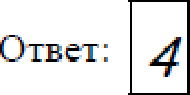 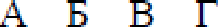 ”“"	1 3  I h 2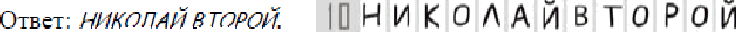 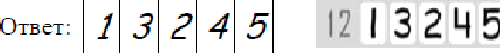 Задания части 2 (20—25) требуют развёрнутого ответа. В бланке ответов № 2 укажите номер задания и запишите ответ к нему.Все	бланки	ЕГЭ	заполняются	яркими	чёрными	чернилами. Допускается использование гелевой, или капиллярной, или перьевой ручек.При выполнении заданий можно пользоваться черновиком. Записи в черновике не учитываются при оценивании работы.Баллы, полученные Вами за выполненные задания, суммируются. Постарайтесь выполнить как можно больше заданий и набрать наибольшее количество баллов.Желаем успеха.!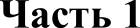   Расположите в хронологической последовательности исторические события. Запишите цифры, которыми обозначены исторические события, в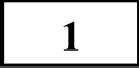 правильной последовательности в таблицу.Перестройка в СССРКрещение РусиВозникновение исламаОтвет:  Установите соответствие между событиями и годами: к каждой позиции первого столбца подберите соответствующую позицию из второго столбца.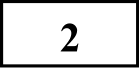 СОБЫТНЯ	FОДЫА)  Призвание Рюрика	1)    1941 г.Б)   Первое	упоминание	2)    1147 г.Москвы	3)    1549 г.В)  Куликовская битва	4)    1956 г.Г)   Первый Земский собор	5)   862 г. 6)    1380 г.Запишите в таблицу выбранные цифры под соответствующими буквами.Ответ:  Ниже приведён список  терминов.  Все  они,  за исключением  двух, относятся к событиям,  явлениям  XVI в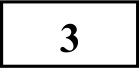 Земскмй; 2. Собор;3. баскакм;4. Судебник, 5. вира;6.опричнина.Ответ: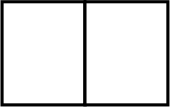 4	Запишите термин, о котором идёт речь. 	— это профессиональное войско, постоянное занятие которого—войны  Остановите соответствие между процессами (явлениями, событиями) и фактами, относящимися к этим процессам (явлениям, событиям): к каждой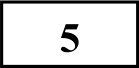 позиции первого столбца подберите соответствующую позицию из второго столбца.  Установите соответствие между фрагментами исторических источников и их краткими характеристиками: к каждому фрагменту, обозначенному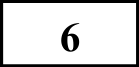 буквой, подберите по две соответствующие характеристики, обозначенные цифрами.СОБЫТНЯ (ПРОЦЕССЫ, ЯВЛЕНИЯ)А)   Походы в ВизантиюБ) Укрепление государства при ВладимиреВ) Ограничение кровной мести Г)   Смутное времяФАКТЫ    принятие Русской Правды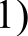 )   крещение Руси)   Любечский съезд князейприватизациядоговоры Олега	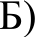 падение авторитета властиЗапишите в таблицу выбранные цифры под соответствующими буквами Ответ: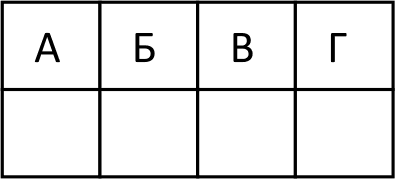 ХАРАКТЕРИСТИКИОписанные события происходили в Киеве.Противником Дмитрия Ивановича был князь Ольгерд.Приказ об уничтожении идолов отдал князь Ярослав Мудрый.Москву удалось отстоять благодаря белокаменным укреплениям.Уничтожение идолов произошло вскоре после похода на Корсунь.Описанные события относятся к 1238 г.Ответ:	ФрагментА	ФрагментБ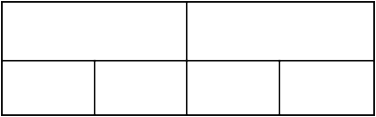    Какие положения были характерны для новой экономической политики?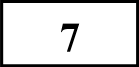 Выберите три ответа и запишите в таблицу цифры, под которыми ониуказаны.  Установите соответствие между событиями (процессами, явлениями) и участниками этих событий (процессов, явлений): к каждой позиции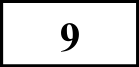 первого столбца подберите соответствующую позицию из второго столбца.i)2)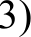 4)S)6)Ответ:введение рабочего контроля на производствепередача в частную собственность мелких предприятий финансовая реформа, введение золотого червонца формирование продовольственных отрядовсоздание предприятий с участием иностранного капитала отмена оплаты коммунальных услугСОБЫТИЯ (ПРОЦЕССЫ, ЯВЛЕННЯ)	УЧАСТНИКИ1.министр иностранных дел	А)  Б.Н. Ельцинпрезидент России	Б)  Г.К. Жуковпрезидент СССР	В) Г.М. Маленков 4.председатель Совета министров	Й) Й.А. Шеварднадземинистр обороныпредседатель КГБ  Заполните пропуски в данных предложениях, используя приведённый ниже список пропущенных элементов: для каждого предложения, обозначенного буквой и содержащего пропуск, выберите номер нужного элемента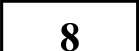 А) Представители стран-участниц 		конференции  выдвинули Японии требование безоговорочной капитулировать. Б) Четырежды Fepoй Советского Союза, заместитель Верховного Главнокомандующего в годы войны, «маршал Победы» - 	,. В) С первых дней войны развернулась драматичная и героическая оборона   	 Пропущенные элементы:Ялтинская (Крымская) 2) К.К. Рокоссовский 3) Брестская крепость 4) Потсдамская  5) Г.К. Жуков 6) город МоскваОтвет:Запишите в таблицу выбранные цифры под соответствующими буквамиОтвет: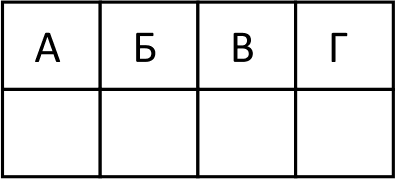   Прочтите текст и напишите, как называют представителей общественного движения, о которых говорится в тексте.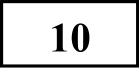 «Наиболее известные формы протеста, в адрес политического руководства СССР, судебных и карательных инстанций—	заявления, обращения, открытые письма. Когда в Уголовный кодекс РСФСР (сентябрь 1966 г.) была внесена одиозная статья 190-1, предусматривающая кару за распространение слухов и разного рода информации, порочащих советский государственный и общественный строй, академик Сахаров и его единомышленники обратились к депутатам Верховного Совета СССР с протестом».Ответ:  	  Заполните пустые ячейки таблицы, используя представленные в приведённом ниже списке данные: для каждой ячейки, обозначенной буквой, выберите номер нужного элемента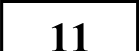 Пропущенные  элементы:Столетняя войнаXVI в.гражданская война в АнглииСмутное времястояние на реке УграXIV в.Революция в FерманииXX в.Выстутіление  декабристовЗапишите в таблицу выбранные цифры под соответствующими буквами.:   Прочтите отрывок из записки Н.С. Хрущёва.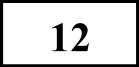 «Сейчас перед страной стоит задача изыскать возможности резкогоувеличения производства зерна, с тем чтобы государство имело в своих руках в ближайшие годы по заготовкам и закупкам 2500-2600 миллионов пудов зерна продовольственных, фуражных, крупяных и зернобобовых кулЬТур.Важным и совершенно реальным источником увеличения производства зерна является расширение в ближайшие годы посевов зерновых культур на. землях в Казахстане, Западной Сибири, а также частично в районах Поволжья и Северного Кавказа и проведение мероприятий по всемерному повышению урожайности во всех регионах страны. На 1954-1955 годы имеется возможность увеличить посевы зерновых культур в районах освоения новых земель на 13 миллионов гектаров».Используя отрывок и знания по истории, выберите в приведённом списке три верных суждения. Запишите в таблицу цифры, под которыми они указаны.В  период  составления  записки  Хрущёв  являлся председателемСовета министров СССР.Главной формой сельскохозяйственного предприятия являлись колхозы.Нредусматривалось освоение целины в РСФСР и Казахстане.Земли были нужны для расширения посевов зерновых культур.К освоению целины предусматривалось привлечь американских фермеров.В ходе освоения целины было учреждено звание Fepoя Социалистического Труда.Ответ:Рассмотрите схему и выпояните заданияlЗ—lб.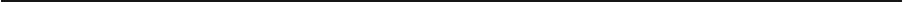 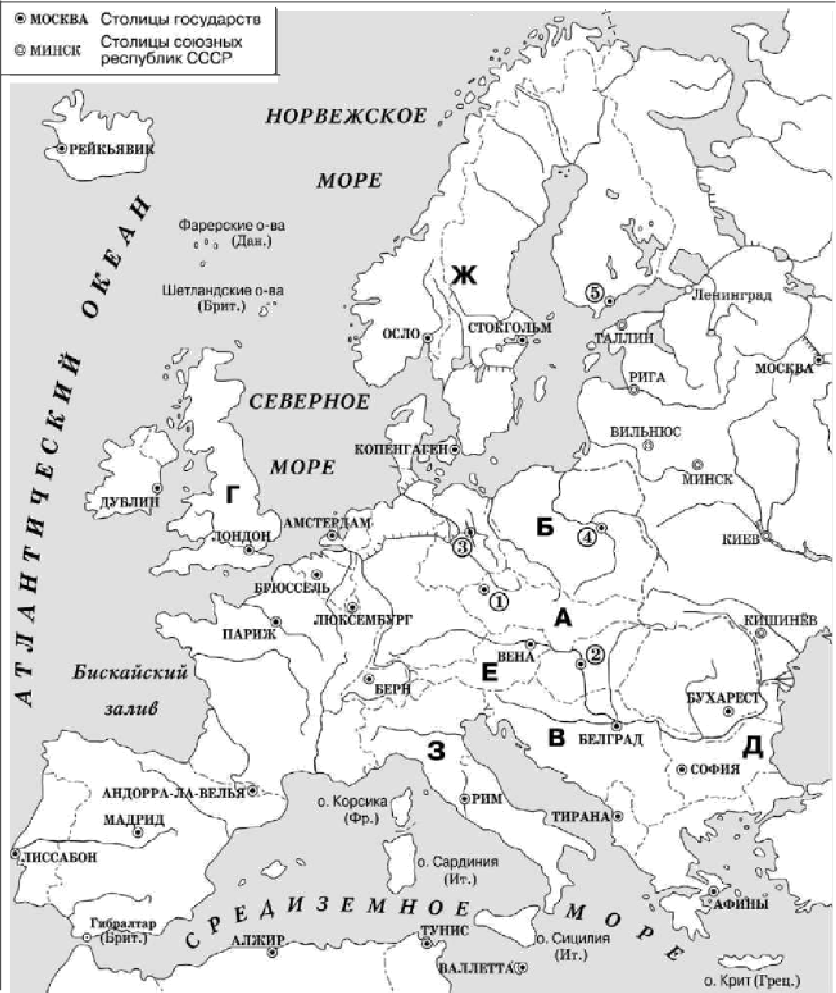 Напишите название страны, в столице которой был подписан Заключительный акт Совещания по безопасности и сотрудничеству в Европе.   Напишите название города, обозначенного на схеме цифрой, который был разделён бетонной стеной на западный и восточный секторы.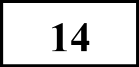    Напишите имя руководителя советского государства на тот момент, когда в Венгрию были введены войска СССР и его союзников.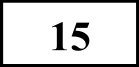   Какие суждения, относящиеся к событиям, обозначенным на схеме, являются верными? Выберите три суждения из шести предложенных.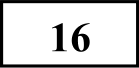 Запишите в таблицу цифры, под которыми они указаны.Государство, обозначенное на схеме буквой « 3 » , осуществляло помощь СССР в строительстве автомобильного завода в Fорьком.Fосударство, обозначенное на схеме буквой « Б » , являлось членом СЭВ.Fосударство, обозначенное на схеме буквой « F » , являлось одним из учредителей HATO.В государстве, обозначенном буквой « А » , в 1970-x rr. был ликвидирован авторитарный режим, враждебный СССР.Государство, обозначенное на схеме буквой « В » , в 1960-x rr. являлось членом ОВД.В стране, обозначенной на схеме буквой « Ж » , в 1980 г. началось мощное движение рабочих, которое в дальнейшем привело к смене политического режима.Ответ: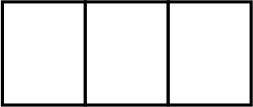   Остановите соответствие между именами деятелей культуры и их краткими характеристиками: к каждой позиции первого столбца подберите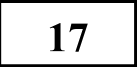 соответствующую позицию  из второго столбца. Деятели культуры	ХарактеристикиА) М. Плисецкая	l)писатель, автор книг «А зориБ) Б. Окуджава	здесь тихие», «Завтра была война» иВ) Б.Васильев	др.Г)В. Цой	2)создатель и бессменный участник рок-группы «Кино»3) балерина, исполнительница ведущих партий в балетных постановках Большого театра 4)поэт, писатель, один из основоположников жанра бардовской песни в СССР5)оперная певица, ведущая солистка Большого театраб)конькобежка, неоднократный чемпион мира и Олимпийских игрЗапишите в таблицу выбранные цифры под соответствующими буквами. Ответ: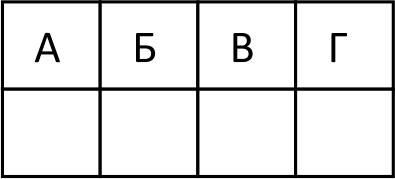 Рассмотрите изоdражепие и выполните задания 18, 19.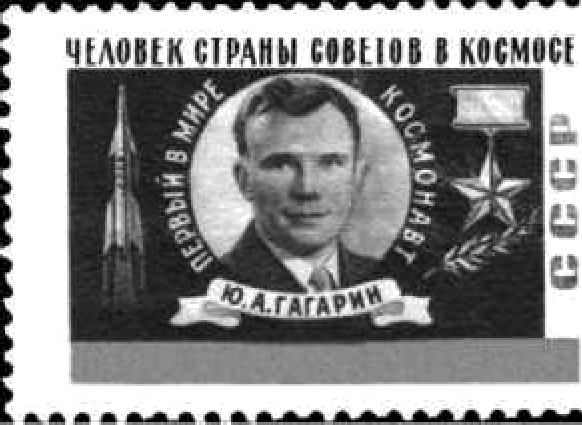    Какие суждения об изображённой почтовой марке являются верными?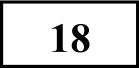 Выберите два суждения из пяти предложенных. Запишите в таблицуцифры, под которыми они указаны.l)Mapкa была выпущена после XX съезда KПCC.2)Ю. А. Гагарин участвовал в международных космических полётах.Марка была выпущена через два года после проведения денежной реформы.Ю.А. Fагарин совершил полёт на корабле «Буран».Космодром, с которого стартовал Ю.А. Fагарин, находится в Казахстане.Ответ: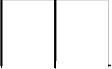 139		Какие из зданий, представленных ниже, были построены в ту же историческую эпоху, когда появилась данная почтовая марка? В ответезапишите две цифры, под которыми указаны эти здания.                                                                                       2)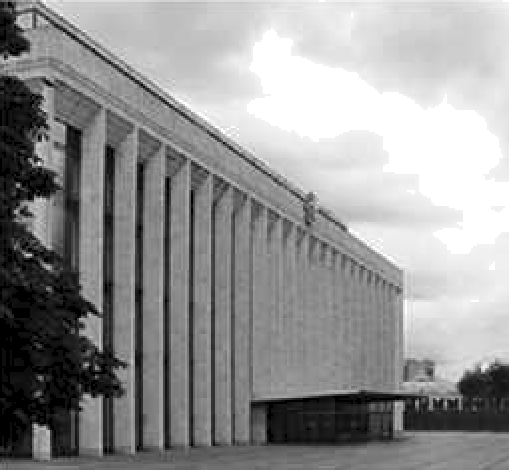 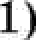 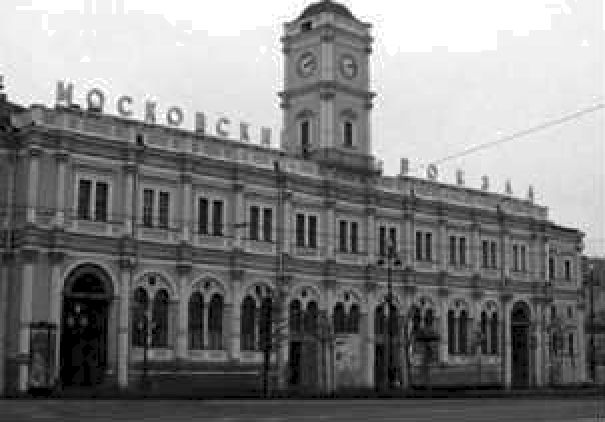 4)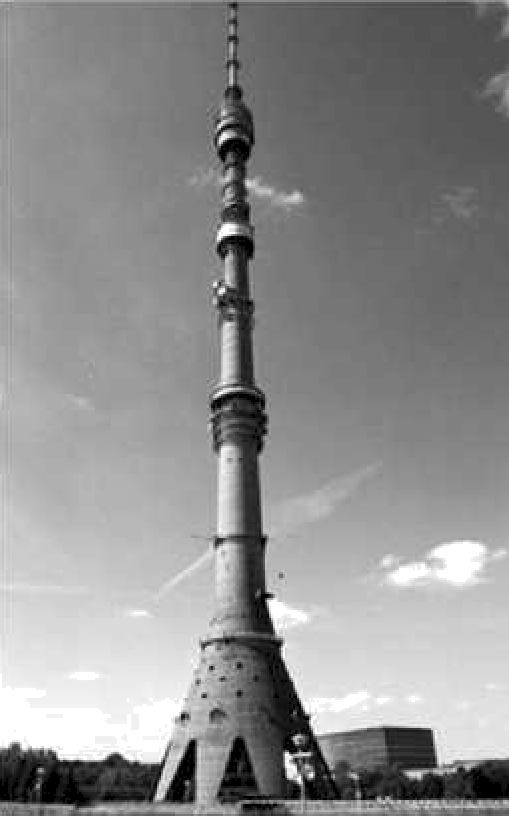 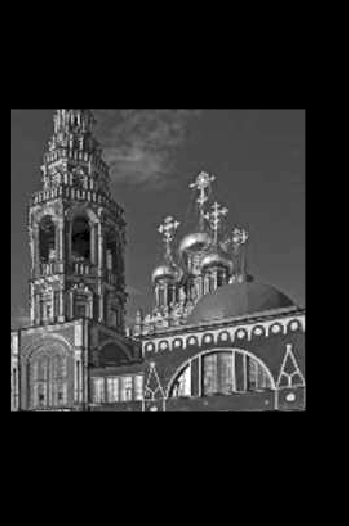 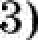 Частъ 2Прочтите отрывок из исторического источника и кратко ответьте на вопросы 20-22. Ответы предполагают использование информации из источника, а также применение исторических знаний по курсу истории соответствующего периода.Фрагмент воспоминаний сына Л.П. Берия Cepгo Берия«О взрыве в пустыне под Аламогордо первого американского атомногоустройства Сталин узна—ли это уже не секре—тдо встречи с Трумэном.Ответ: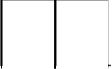 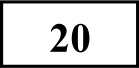 О результатах испытания, полученных американцами, Иосифу Виссарионовичу доложил лично мой отец. Было это там же, в Потсдаме. Иосиф Виссарионович был очень недоволен. Раздражение понятно, американцы нас опередили. < . > Естественно, в довольно резкой форме поинтересовался, как обстоят дела у нас. Отец доложил, что нам потребуется ещё год-два, мы находимся, сказал, на том уровне, который пока не позволяет нам ответить на вызов американцев раньше.Должен сказать, что разговор на эту тему заходил у них, конечно же, не впервые. Сталин постоянно интересовался ходом исследований. Вот и на этот раз отец доложил о последних результатах, рассказал, в частности, что сам плутоний уже получен, полным ходом идут работы над конструкцией самой бомбы. И тем не менее, сказал отец, при самых благоприятных обстоятельствах раньше ничего у нас не получится. “Минимум два года”».В каком году происходили описанные в тексте события? В какой стране находились участники событий? В каком мероприятии они участвовали?  Кто был президентом США? Из каких источников Сталин узнал об испытании атомной бомбы в США? Почему это событие вызвало у него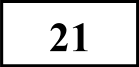 раздражение?  Используя свои знания по истории, укажите, каким образом США использовали атомную бомбу в ходе военных действий. Когда состоялось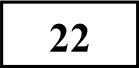 первое испытание атомного оружия в СССР? Какой выдающийся учёный руководил работами по его созданию?  Во второй половине 1980-x rr. в советской экономике происходили существенные изменения, связанные с попытками руководства страны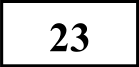 ускорить экономический рост, перейти на интенсивный путь развития. Какие новые законы, факты, явления свидетельствовали об этом? Скажите не менее трёх положений.24		В исторической науке существуют дискуссионные проблемы, по которым высказываются различные, часто противоречивые точки зрения. Нижеприведена одна из спорных точек зрения, существующих в историческойнауке.«При Л.И. Брежневе, ограниченном и несамостоятельном руководителе, страна скатилась в пучину “застоя”. Во всех областях жизни нарастали кризисные явления».Используя исторические знания, приведите два аргумента, которыми можно подтвердить данную точку зрения, и два аргумента, которыми можно опровергнуть её. При изложении аргументов обязательно используйте исторические факты.Ответ запишите в следующем виде. Аргументы в подтверждение:-2)  ..Аргументы в опровержение: 1)2)25		Вам необходимо написать историческое сочинение об ОДНОМ из периодов истории России:1) ll  13-1174 rr.; 2) 1825—1855 гг.; 3) 1985—1991 гг.В сочинении необходимо:указать не менее двух событий (явлений, процессов), относящихся к данному периоду истории;назвать две исторические личности ,деятельность которых связана с указанными событиями (явлениями, процессами), и, используя знание исторических фактов, охарактеризовать роль этих личностей в событиях(явлениях, процессах) данного периода истории России;указать не менее двух причинно-следственных связей, существовавших между событиями (явлениями, процессами) в рамках данного периода истории.используя знание исторических фактов и (или) мнений историков, оцените влияние событий (явлений, процессов) данного периода на дальнейшую историю РоссииВ ходе изложения необходимо корректно использовать исторические термины, понятия, относящиеся к данному периоду.Система оценивания экзаменационной работы по истории Часть 1Задание с кратким ответом считается выполненным верно, если правильно указаны требуемое слово (словосочетание), цифра или последовательность цифр.Полный правильный ответ на каждое из заданий 1, 3, 4, 8, 10, 13—15, 18, 19 оценивается 1 баллом; неполный, неверный ответ или его отсутствие— 0 баллов.Полный правильный ответ на каждое из заданий 2, 5—7, 9, 12, 16, 17 оценивается 2 баллами; если допущена одна ошибка — 1 баллом; если допущено две и более ошибки или ответ отсутствует — Обаллов.Полный правильный ответ на задание 11 оценивается 3 баллами; если допущена одна ошибка — 2 баллами; допущено две-три ошибки — 1 баллом; допущено четыре и более ошибки или ответ отсутствует — Обаллов.Часть 2Критерии оценивания заданий с развёрнутым ответом Прочтите фрагмент воспоминаний сына Л.П. Берия Cepгo Берия«О взрыве в пустыне под Аламогордо первого американского атомного устройства Сталин узнал — и это уже не секрет — до встречи с Трумэном. О результатах испытания, полученных американцами, Иосифу Виссарионовичу доложил лично мой отец. Было это там же, в Потсдаме.Иосиф Виссарионович был очень недоволен. Раздражение понятно, американцы нас опередили. <...> Естественно, в довольно резкой форме поинтересовался, как обстоят дела у нас. Отец доложил, что нам потребуется ещё год-два, мы находимся, сказал, на том уровне, который пока не позволяет нам ответить на вызов американцев раньше.Должен сказать, что разговор на эту тему заходил у них, конечно же, не впервые. Сталин постоянно интересовался ходом исследований. Вот и на этот раз отец доложил о последних результатах, рассказал, в частности, что сам плутоний уже получен, полным ходом идут работы над конструкцией самой бомбы. И тем не менее, сказал отец, при самых благоприятных обстоятельствах раньше ничего у нас не получится. “Минимум два года”».  В каком году происходили описанные в тексте события? В какой стране находились участники событий? В каком мероприятии они участвовали?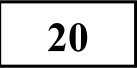   Кто был президентом США? Из каких источников Сталин узнал об испытании атомной бомбы в США? Почему это событие вызвало у него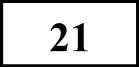 раздражение?22	Используя свои знания по истории, укажите, каким образом США использовали атомную бомбу в ходе военных действий. Когда состоялосьпервое испытание атомного оружия в СССР? Какой выдающийся учёный руководил работами по его созданию?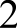 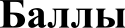   Во второй половине 1980-x rr. в советской экономике происходили существенные изменения, связанные с попытками руководства страны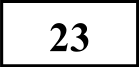 ускорить экономический рост, перейти на интенсивный путь развития. Какие новые законы, факты, явления свидетельствовали об этом? Скажите не менее трёх положений.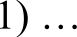 2)...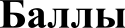 В исторической науке существуют дискуссионные проблемы, по которым высказываются различные, часто противоречивые точки зрения. Ниже приведена одна из спорных точек зрения, существующих в исторической науке.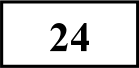 «При Л.И. Брежневе, ограниченном и несамостоятельно я руководителе,страна скатилась в пучину “застоя”. Во всех областях жизни нарасталикризисные явления».Используя исторические знания, приведите два аргумента, которыми можно подтвердить данную точку зрения, и два аргумента, которыми можно опровергнуть её. При изложении аргументов обязательно используйте исторические факты.Ответ запишите в следующем виде.Аргументы в подтверждение:1) ..2)Аргументы в опровержение: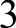 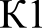 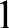 25	Вам необходимо написать историческое сочинение об ОДНОМ из периодов истории России:1) 1113—1174 rr.; 2) 1825—1855 гг.; 3) 1985—1991 rr.В сочинении необходимо:указать не менее двух событий (явлений, процессов), относящихся кданному периоду истории;назвать две исторические личности ,деятельность которых связана с указанными событиями (явлениями, процессами), и, используя знание исторических фактов, охарактеризовать роль этих личностей в событиях(явлениях, процессах) данного периода истории России;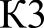 указать  не менее  двух причинно-следственных связей, существовавшихмежду  событиями  (явлениями,  процессами)  в  рамках  данного  периодаИСТО]ЭИИ.используя знание исторических фактов и (или) мнений историков, оцените влияние событий (явлений, процессов) данного периода на дальнейшую историю РоссииВ ходе изложения необходимо корректно использовать исторические термины, понятия, относящиеся к данному периоду.ВекСобытие истории РоссииСобытие историизарубежных странXIX в. 	(А)Провозглашениедоктрины Монро в США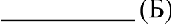 Правление  ИванаГрозногоЛюблинская  уния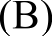 Распад СССР(г)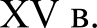 ‹  )(Е)№заданияОтвет13 2 125 2 6 333 54Дружина55 2 1 662 4 1 572 3 5845392 5 4 110Диссиденты119 2 8 7 5 1122 3 413Финляндия14Берлин15Хрущев161 2 3173 4 1 2181 5192 4Содержание верного ответа и указания пооцениванию(допускаются иные формулировки ответа, не искажающие его смысла)БаллыПравильный ответ должен содержать следующие элементы:президентом США был Г. Трумэн;об испытании атомной бомбы в США Сталин узнал вначале от Берия, затем от Трумэна;Сталин был недоволен тем, что СССР отставал от США в создании атомного оружияПравильно указаны три элемента2Правильно указаны два элемента1Правильно указан элемент.ИЛИ Ответ неправильный0Максимальный балл2Содержание верного ответа и указания по оцениванию(допускаются иные формулировки ответа, не искажающие его смысла)БаллыМогут быть указаны следующие положения:принятие закона о государственном предприятии;принятие закона об индивидуальной трудовой деятельности;создание кооперативов в сфере производства товаров народного потребления и в сфере обслуживания;появление коммерческих банков;разработка программы «500 дней». Могут быть указаны другие положенияПравильно приведены три объяснения3Правильно приведены два объяснения2Правильно приведено одно объяснение1Приведены рассуждения общего характера,несоответствующие требованию задания. ИЛИ Ответ неправильный0Максимальный балл3термины, понятияПри изложении допущено некорректное использованиеисторических терминов, понятий.ИЛИ Исторические термины, понятия не использованы0КбНаличие  фактических ошибок.luяu 2 баллапокритериюКбможетбытьвъіставленотолько в случае, если покритериямКl—К4выставлено не менее 4 баплов.При оценивании no критерию Кб не засчитываются ошиdви, учтённъіе при въіставлении баллов по критериям  K1—K5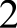 КбВ историческом сочинении отсутствуют фактическиеошибки2КбДопущена одна фактическая ошибка0КбДопущены две или более фактические ошибкиK7Форма изложения.ldаллпокритериюК7можетбытьвъіставлентольков случае, если no критерияж K1—K4 выставлено в сумме не менее 4 d‹тлов1K7Ответ представлен в виде исторического сочинения(последовательное, связное изложение материала)1K7Ответ представлен в виде отдельных отрывочныхположений0Максимальный баллМаксимальный балл11